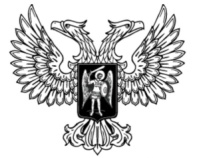 ДОНЕЦКАЯ НАРОДНАЯ РЕСПУБЛИКАЗАКОНО ВНЕСЕНИИ ИЗМЕНЕНИЙ В ЗАКОН ДОНЕЦКОЙ НАРОДНОЙ РЕСПУБЛИКИ «О БЕЗОПАСНОСТИ И КАЧЕСТВЕ ПИЩЕВЫХ ПРОДУКТОВ»Принят Постановлением Народного Совета 21 июня 2019 годаСтатья 1Внести в Закон Донецкой Народной Республики от 8 апреля 2016 года 
№ 120-IНС «О безопасности и качестве пищевых продуктов» (опубликован на официальном сайте Народного Совета Донецкой Народной Республики 
26 апреля 2016 года) следующие изменения:1) статью 1 дополнить пунктом 211 следующего содержания:«211) партия товара – продукция, однородная по компонентному составу и свойствам, одного вида, сорта, наименования и обозначения, произведенная (изготовленная) одним производителем, одной датой, которая перемещается или передается одному получателю (грузополучателю) по перевозочным или иным документам (товарно-транспортной накладной, товарной накладной), оформленная документами, подтверждающими качество и безопасность продукции, если иное не предусмотрено законодательством Донецкой Народной Республики;»;2) статью 5 дополнить частью 3 следующего содержания:«3. Юридические лица и физические лица – предприниматели, осуществляющие деятельность по изготовлению и обороту пищевых продуктов, материалов и изделий, оказанию услуг в сфере розничной торговли пищевыми продуктами, материалами и изделиями, в сфере общественного питания, обязаны предоставлять покупателям или потребителям, а также органам государственного надзора и контроля полную и достоверную информацию об импортируемых пищевых продуктах – название, полный адрес и телефон импортера и (или) организации, уполномоченной изготовителем на принятие претензий от потребителей, общее наименование пищевого продукта, конечный срок реализации и (или) дату изготовления, номер партии, наименование и полный адрес производителя. Информация, предусмотренная настоящей частью, предоставляется в порядке, установленном республиканским органом исполнительной власти, реализующим государственную политику в сфере промышленности и торговли.»;3) пункт 9 части 3 статьи 23 изложить в следующей редакции:«9) название, полный адрес и телефон производителя, адрес мощностей (объекта) производства;»;4) статью 26 дополнить частью 7 следующего содержания:«7. Юридические лица и физические лица – предприниматели, осуществляющие ввоз пищевых продуктов, материалов и изделий на территорию Донецкой Народной Республики, обязаны по каждой партии товара обеспечить наличие информации, предусмотренной частью 3 статьи 5 настоящего Закона.»;5) по тексту слова «Совет Министров» в соответствующем падеже заменить словом «Правительство» в соответствующем падеже;6) по тексту слово «изготовитель» в соответствующих числе и падеже заменить словом «производитель» в соответствующих числе и падеже.Статья 2Республиканскому органу исполнительной власти, реализующему государственную политику в сфере промышленности и торговли, в течение 
60 дней со дня вступления в силу настоящего Закона установить форму и порядок информирования потребителей и органов государственного надзора и контроля об импортируемых пищевых продуктах. Глава Донецкой Народной Республики					   Д.В. Пушилинг. Донецк21 июня 2019 года№ 45-IIНС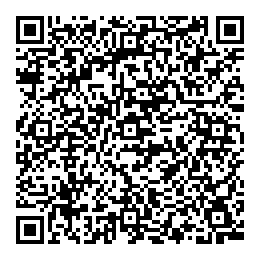 